Kurzbericht cw-Linac (W. Barth, 04.06.19):- set up of new test bunker- Upgrade of access to the test area started01/2019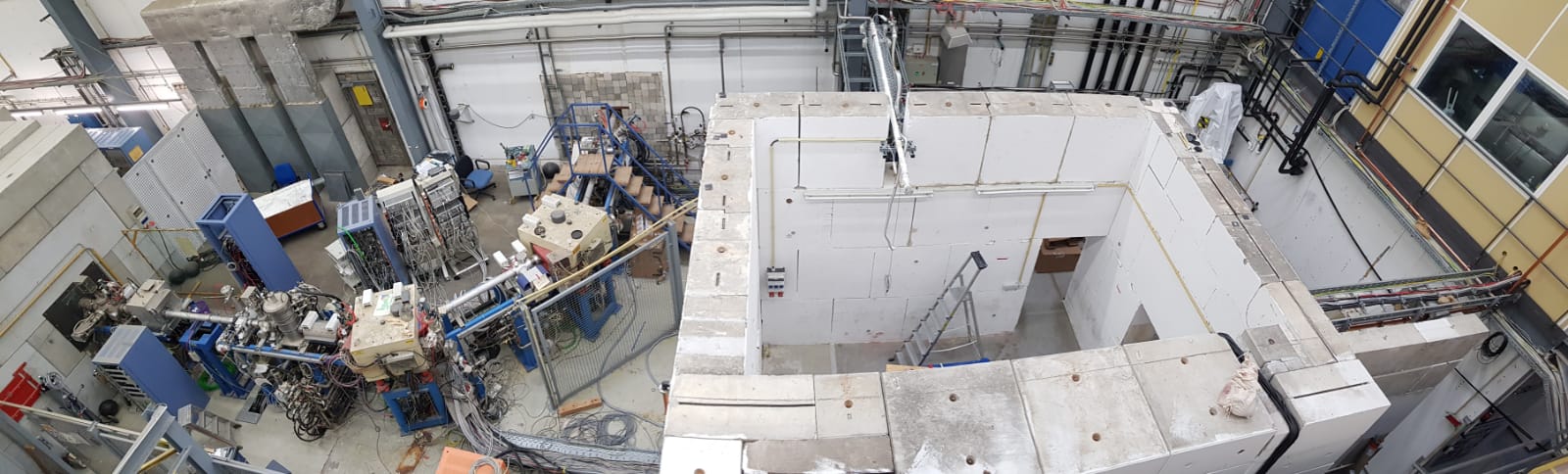 05/17/2019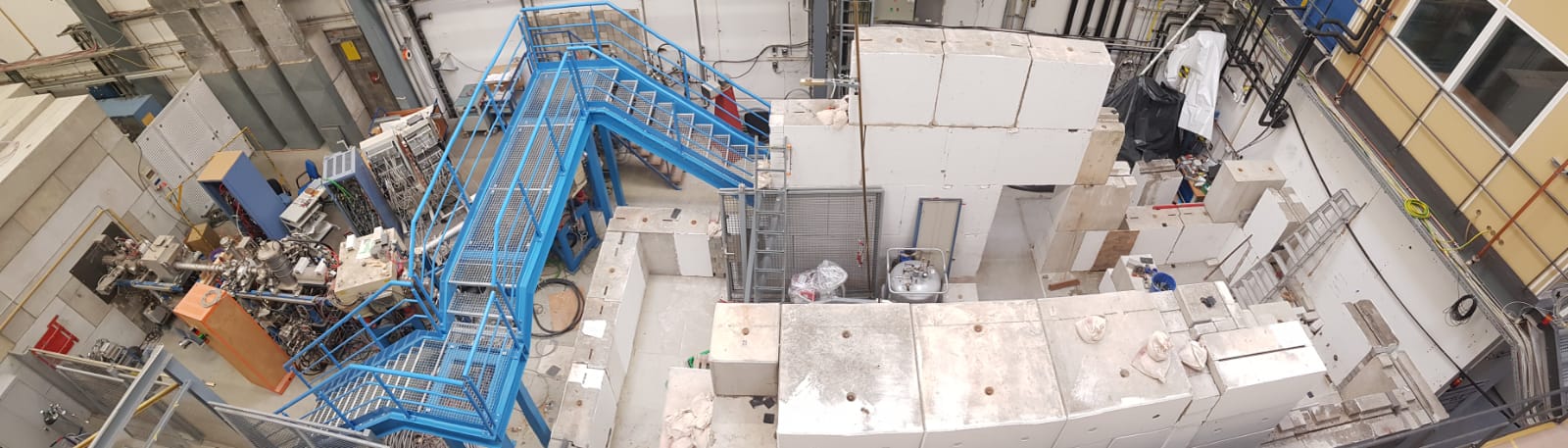 06/04/2019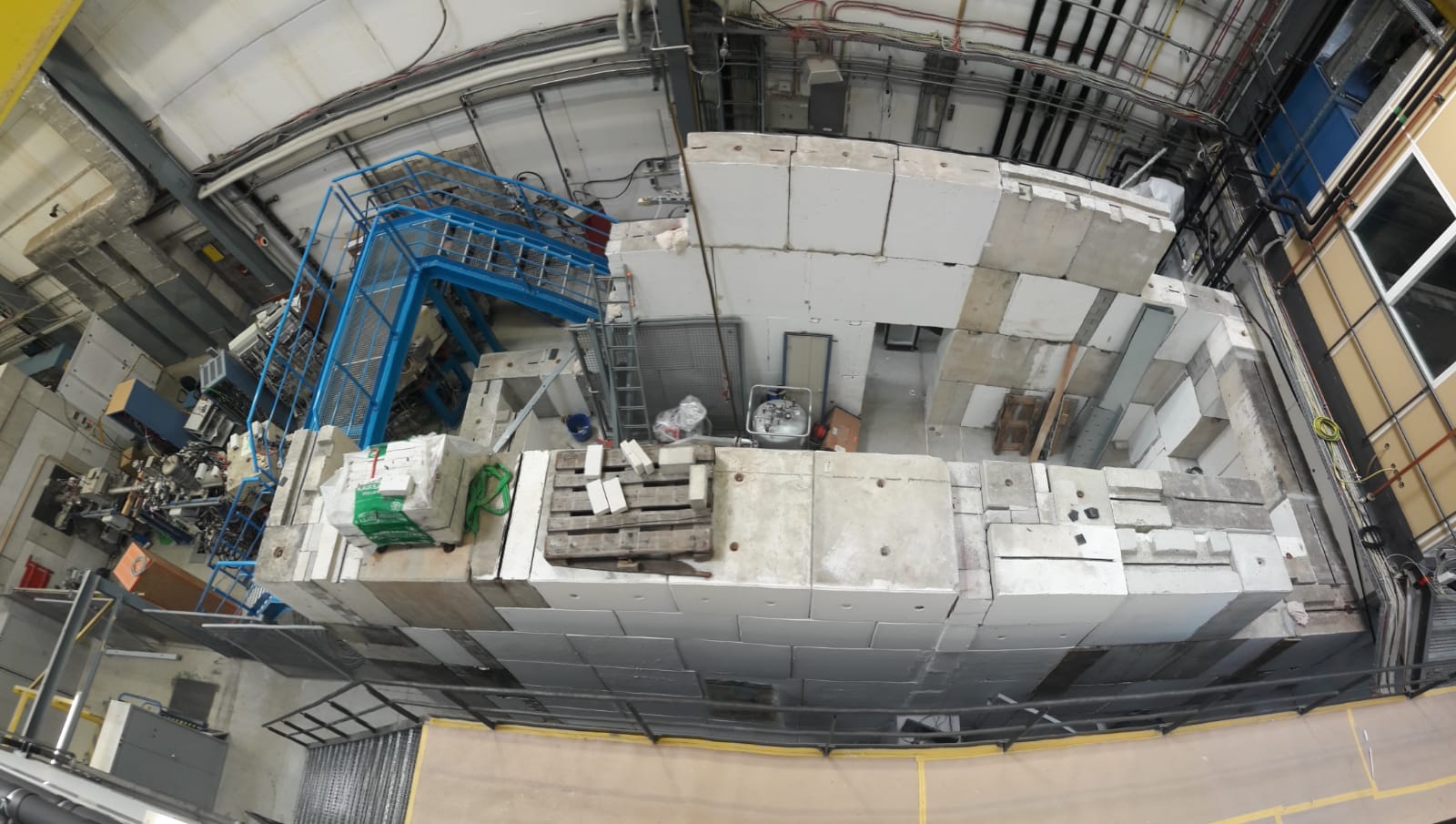 - Planning as last week:-Installation of Water, RF and power supply after installation of the bunker- Preparation of bunker walls, etc.- Set up of beam line- Set up of control room, rf-room, rf-Lab, etc. when all access doors are lock-able- procurement of solenoids: No offers!- procurement procedure for rf-amplifiers - Start procurement procedure of ultrapure niobium for two sc-rebuncher cavities- New antenna for CH1 delivered to RI- Cold leak at CH2 – searching the leak is ongoing- RF high power coupler test to be scheduled- Z-Buncher low level testing to be scheduled- User meeting for new test area at SH1request from G. Alberin-Wolters (Sommerfest FSB => Guided accelerator tour:Ionenquellen ca. 5 Min.Unilac ca. 10 Min HKR ca. 5 MinESR  ca 15 minCAVE M ca 10 mintot. ca. 45 Min. (in 4 Gruppen)